INDICAÇÃO Nº 1529/2017Sugere ao Poder Executivo Municipal que proceda a Operação Tapa Buraco por toda extensão da Rua Vereador Armindo Bento no Bairro Ângelo Giubina.Excelentíssimo Senhor Prefeito Municipal, Nos termos do Art. 108 do Regimento Interno desta Casa de Leis, dirijo-me a Vossa Excelência para sugerir ao setor competente que proceda a Operação Tapa Buraco por toda extensão da Rua Vereador Armindo Bento no Bairro Ângelo GiubinaJustificativa:Fomos procurados por munícipes, solicitando essa providencia, pois, segundo eles nessa rua há vários buracos que estão causando transtornos e podendo danificar os veículos.Plenário “Dr. Tancredo Neves”, em 06 de Fevereiro de 2017.José Luís Fornasari                                                  “Joi Fornasari”Solidariedade                                                    - Vereador -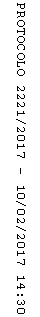 